Тезисы доклада председателя КСП Вологодской области И.В. Карнаковой 26 апреля 2023 года на 20 сессии Законодательного Собрания области «Об итогах работы Контрольно-счетной области в 2022 году»Отчет о работе Контрольно-счетной палаты за 2022 год сформирован на основе итоговых показателей завершенных контрольных и экспертно-аналитических мероприятий. В нем отражены вопросы деятельности и взаимодействия Палаты с органами государственной власти, местного самоуправления и правоохранительными органами.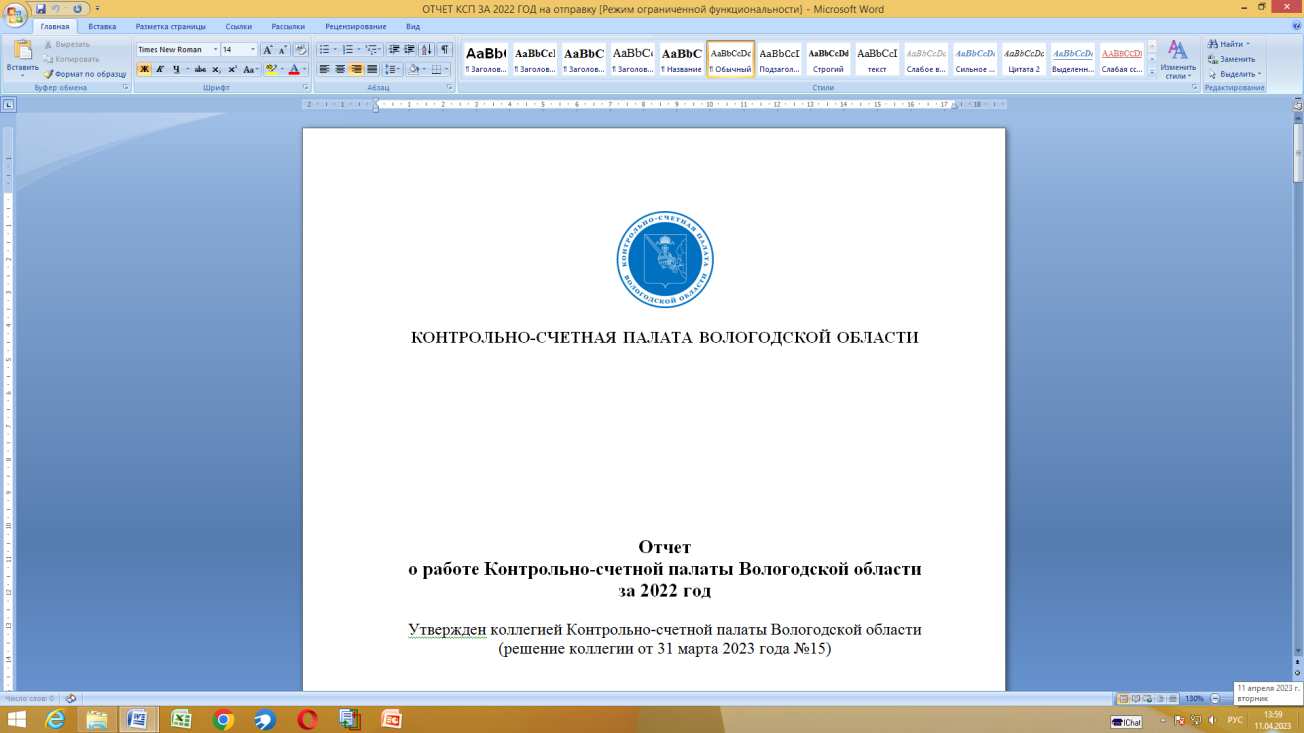 План работы, основу которого традиционно составили поручения Законодательного Собрания и предложения Губернатора области, выполнен в полном объеме.В 2022 году так же, как и в 2021, завершено 58 контрольных и экспертно-аналитических мероприятий. Проверен и проанализирован 181 объект, подготовлено 26 заключений на проекты нормативных правовых актов.Проверочная и аналитическая работа позволила выявить 642 различных нарушения и недостатка в использовании бюджетных средств. Контрольные мероприятия являлись одним из приоритетных направлений деятельности, их завершено 29. Осуществление в ходе проверок 73-х контрольных обследований позволило исследовать результаты строительных и ремонтных работ, а также использование имущества. В адрес объектов контроля направлены представления, содержащие предложения по устранению недостатков и нарушений, из которых более 90% уже реализованы. Остальные остаются на контроле Палаты. Палатой возбуждено 24 дела об административных правонарушениях. По материалам КСП области уполномоченными органами открыто 62 административных производства.Все результаты проверок доведены до сведения Законодательного Собрания и Губернатора области. По материалам, направленным в прокуратуру области, внесено 20 представлений об устранении нарушений закона. Не менее значимым направлением деятельности являлся экспертно-аналитический блок, основу которого составили экспертизы формирования и исполнения областного бюджета и бюджета Территориального фонда обязательного медицинского страхования. Кроме того, проведен мониторинг региональной составляющей всех национальных проектов, в ходе которого не только оценивались промежуточные итоги их реализации, но и применялись элементы стратегического аудита, выявлялись возможные риски недостижения показателей, результатов и контрольных точек. В числе ключевых направлений работы текущего года остаются финансовый аудит и мониторинг национальных проектов. Два экспертно-аналитических мероприятия будут касаться достижения областью целей устойчивого развития в сферах образования и здравоохранения. В ходе контрольной деятельности внимание будет уделено вопросам расходования средств в сферах жилищного и коммунального хозяйства, агропромышленного комплекса, строительства объектов инфраструктуры. Применяемые Палатой современные методы аудита позволяют повысить эффективность внешнего государственного финансового контроля и формировать конкретные предложения и рекомендации как для профилактики возникновения, так и для устранения нарушений при использовании государственных финансов.